IIPM SCHOOL OF ENGINEERING & TECHNOLOGY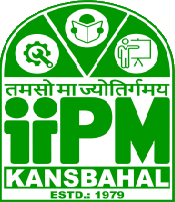 LESSON PLAN: 2023-24Sub: Th.2- Mine Hazard and Safety (MHS)Branch	:	MiningFaculty name	:	Soumya Ranjan DashDuration	:	60 hoursSYLLABUSSemester	: 5THBooks Suggested:Mine Ventilation	G B MishraMine Rescue	M A RamluObjective	:Testing of different mine gases. Physiological effect on miners, detection of fire damp by flame safety lamp, explains the method of gas testing by CO-detectors & methanometer.Explain how firedamp is emitted in mines.Explain causes of mine fires & spontaneous heating.Define explosion, explain causes & elaborate necessary steps required for prevention of coal dust & firedamp explosion.Define mine inundation, explain causes & elaborate necessary preventive measures required.Describe lighting arrangement, lighting standards explain glare & its effectExplain the effect of noise & vibration on miners & mine structures & other surface structure.Explain rescue and recovery work when mine hazard occurs.Learning Outcome:	As a Mining Engineer, one must be thoroughly conversant with various sources of mining hazards as also the remedial measures needed to be undertaken to avoid any mishap and able to understand total operation of rescue and recovery.Signature ofFaculty Member	HOD	Principal/ DirectorUNIT IMINE GASES & GAS TESTINGComposition of atmospheric air. Different mine gases, their properties and physical effects .State fire damps, black damp, stink damp, white damp and after damp in mines.Describe flame safety lamp & its working principle.Explain gas testing by flame safety lamp by accumulation test & percentage test.State precaution for gas testing.Describe various parts of flame safety lamp, special features.State limitations of flame safety lamp.UNIT IIEMISSION OF FIREDAMP IN U/G WORKINGSDescribe gradual exudation, blower & outbursts of firedamp in U/g workings.UNIT IIIDEFINE FIRES & SPONTANEOUS HEATINGDefine incubation periodDefine spontaneous heating and its causes and effects.State preventive measures against spontaneous heating.Explain CO/O2 ratio & CO2/O2 ratio.UNIT IVMINE EXPLOSIONDescribe coal dust explosion & fire damp explosion with their causes & prevention.State inflammability of coal dust & fire damp.Explain Coward’s diagram.State prevention, suppression & treatment of dust.Describe sampling of dust in Mines.Stone dust barrier.UNIT VMINE INUNDATIONState sources of water in mines & its danger.State precaution against inundation.Describe burnside safety boring apparatus.State precaution while approaching water logged area.Describe water dams- its construction & design. (Without derivation of formula)Explain water danger plan.Statutory provision for working near water body.UNIT VIMINE LIGHTING & ILLUMINATIONDefine illumination and its units.Standards of lighting at different parts of mine as per mine regulation.UNIT VIINOISE AND VIBRATION .Explain the effect of noise & vibration on miners & mine structures & other surface structure with respect to statutory provision.UNIT VIIIMINE RESCUE AND RECOVERYProto-IV, Proto-V, Drager BG-174, Self rescuer, Smoke helmet, Gas mask.Construction of Rescue brigade and their role in rescue and recovery operation.Mine Rescue rules 1985 Annexure I,II,III.Sl. NoChapterProposed Week for TeachingLecture No.Sub. TopicImportant Teaching PointsContent Source01I1ST01Mine gases & gas testingDifferent Hazards in Mines and summary of general safety measures in underground mineG B Mishra M A Ramlu02I1ST02Mine gases & gas testingMine atmosphere, Properties & Physical effects different type of Mine GasesG B Mishra M A Ramlu03I1ST03Mine gases & gas testingFire damp, black damp,stink damp, white damp & after dampG B Mishra M A Ramlu0404Mine gases & gas testingWorking principle of Flame Safety lampG B Mishra M A Ramlu052ND01Mine gases & gas testingAccumulation &percentage test by Flame safety lampG B Mishra M A Ramlu062ND02Mine gases & gas testingPrecaution for gas testingG B Mishra M A Ramlu072ND03Mine gases & gas testingVarious parts of Flame safety lampG B Mishra M A Ramlu082ND04Mine gases & gas testingLimitation of Flame safety lampG B Mishra M A Ramlu09II3RD01Emission of firedamp in U/g workingsGradual exudation, blower and outbursts offiredamp in underground mineG B Mishra M A Ramlu10I & II3RD02Mine gases & gas testing and Emission offiredamp in U/g workingsRevision Class and Group discussion (Chapter 1&2)----------11I & II3RD03Mine gases & gas testing and Emission of firedamp in U/g workingsUnit Test I-II--------------12I & II3RD04Mine gases & gas testing and Emission offiredamp in U/g workingsDoubt Clearing Class (Chapter 1&2)-------------13III4TH01Mine fires & spontaneous heatingFormation of Fire, triangle of fireG B Mishra M A Ramlu14III4TH02Mine fires & spontaneousheatingIncubation periodG B Mishra M A Ramlu15III4TH03Mine fires &spontaneous heatingSpontaneous heating and its causesG B Mishra M A Ramlu16III4TH04Mine fires &spontaneous heatingEffects of spontaneous heatingG B Mishra M A Ramlu17III5TH01Mine fires &spontaneous heatingPreventive measuresagainst spontaneous heatingG B Mishra M A Ramlu18III5TH02Mine fires &spontaneous heatingCO/O2 ratioG B Mishra M A Ramlu19III5TH03Mine fires & spontaneousheatingCO2/O2 ratioG B Mishra M A Ramlu20III5TH04Mine fires & spontaneous heatingRevision Class and Group discussion (Chapter 3)-------------216TH01Mine fires & spontaneousheatingUnit Test- III--------------226TH02Mine fires &spontaneous heatingDoubt Clearing Class (Chapter 3)-------------23IV6TH03Mine ExplosionCoal dust explosion, causes & preventionG B Mishra M A Ramlu24IV6TH04Mine ExplosionFire damp explosion, causes & preventionG B Mishra M A Ramlu25IV7TH01Mine ExplosionInflammability of coal dust & fire dampG B Mishra M A Ramlu26IV7TH02Mine ExplosionCoward’s diagramG B Mishra M A Ramlu27IV7TH03Mine ExplosionPrevention, suppression & treatment of dustG B Mishra M A Ramlu28IV7TH04Mine ExplosionSampling of dustG B Mishra M A Ramlu29IV8TH01Mine ExplosionStone dust barrierG B Mishra M A Ramlu30IV8TH02Mine ExplosionRevision Class andGroup discussion (Chapter 4)------------31IV8TH03Mine ExplosionUnit Test- IV--------------32IV8TH04Mine ExplosionDoubt Clearing Class (Chapter 4)-------------33V9TH01Mine InundationSurface water sources & Underground water sources in mines and its dangerG B Mishra M A Ramlu34V9TH02Mine InundationPrecaution against InundationG B Mishra M A Ramlu35V9TH03Mine InundationBurnside safety boringapparatus. VOLSAFE- 500G B Mishra M A Ramlu36V9TH04Mine InundationPrecaution while approaching water logged area and provision for working near water body.G B Mishra M A Ramlu37V10TH01Mine InundationWater dams- itsconstruction & design and water danger plan.G B Mishra M A Ramlu38V10TH02Mine InundationRevision Class andGroup discussion (Chapter 5)-----------39V10TH03Mine InundationUnit Test- V-----------4004Mine InundationDoubt Clearing Class (Chapter 5)----------41VI11TH01Mine lighting & IlluminationIllumination and its units.G B Mishra M A Ramlu42VI11TH02Mine lighting & IlluminationIntensity of light, Luminous efficiency, Reflection, MHCP, MSCPG B Mishra M A Ramlu43VI11TH03Mine lighting & IlluminationLighting in Mines (Onsurface & bellow ground)G B Mishra M A Ramlu44VI11TH04Mine lighting & IlluminationStandard of lighting according to DGMS circularG B Mishra M A Ramlu45VII12TH01Noises & VibrationSources of noiseG B Mishra M A Ramlu46VII12TH02Noises & VibrationVibration effectG B Mishra M A Ramlu47VII12TH03Noises & Vibrationeffect of noise &vibration on miners & mine structuresG B Mishra M A Ramlu48VI & VII12TH04Mine lighting & Illumination and Noises & VibrationRevision Class and Group discussion (Chapter 6-7)------------49VI & VII13TH01Mine lighting & Illumination and Noises & VibrationUnit Test- VI & VII------------50VI & VII13TH02Mine lighting & Illumination and Noises & VibrationDoubt Clearing Class (Chapter 6-7)-------------51VII13TH03Mine Rescue and RecoveryProto-IVG B Mishra M A Ramlu52VII13TH04Mine Rescue and RecoveryProto-VG B Mishra M A Ramlu53VII14TH01Mine Rescue and RecoveryDrager BG-174, special features of the DragerBG-174G B Mishra M A Ramlu54VII14TH02Mine Rescue and RecoverySelf rescuer, Smoke helmet, Gas maskG B Mishra M A Ramlu55VII14TH03Mine Rescue and RecoveryConstruction of Rescue brigade and their role in rescue and recoveryoperationG B Mishra M A Ramlu56VII14TH04Mine Rescue and RecoveryMine Rescue rules 1985DGMS57VII15TH01Mine Rescue and RecoveryMine Rescue rules 1985 Continue.DGMS5802Mine Rescue and RecoveryRevision Class and Group discussion(Chapter 8)------5903Mine Rescue and RecoveryUnit Test- VIII-------6004Mine Rescue and RecoveryDoubt Clearing Class (Chapter 8)--------